Сизинские вести № 2513.07.2022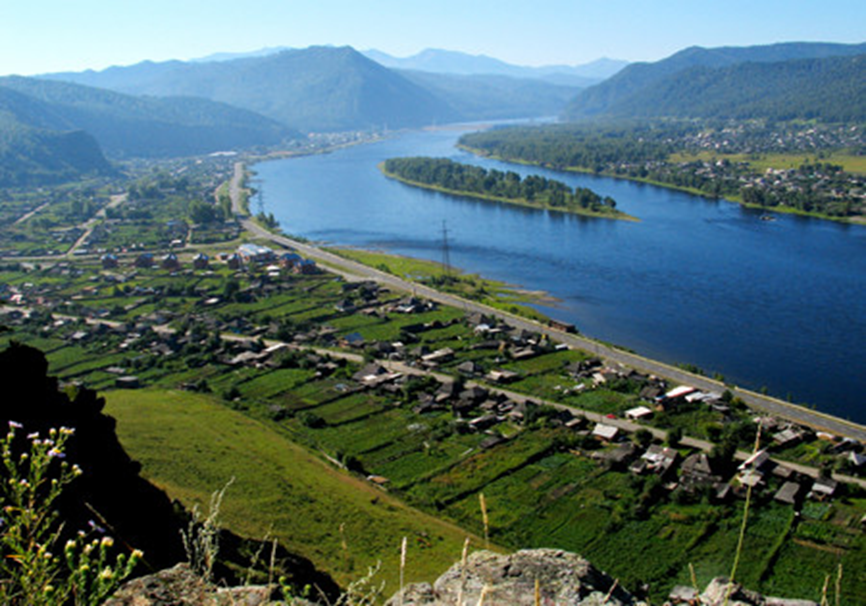 	Газета распространяется бесплатно*Орган издания Муниципальное образование «Сизинский сельсовет»СЕГОДНЯ В НОМЕРЕ:Проект Решения Сизинского сельского Совета депутатов «Информация об исполнении бюджета МО «Сизинский сельсовет» за 1 полугодие 2022 года…………………………..стр.2РОССИЙСКАЯ ФЕДЕРАЦИЯКРАСНОЯРСКИЙ КРАЙ ШУШЕНСКИЙ РАЙОНСИЗИНСКИЙ СЕЛЬСКИЙ СОВЕТ ДЕПУТАТОВРЕШЕНИЕ  проектОт                 г.                     с. Сизая                                         № Информация об исполнении бюджета МО «Сизинский сельсовет»За I полугодие 2022 годаЗаслушав отчет администрации Сизинского сельсовета по исполнению бюджета МО «Сизинский сельсовет» за I полугодие 2022 год, на основании подпункта 1.2 пункта 1 статьи 22 Устава Сизинского сельсовета, Сизинский сельский Совет депутатов РЕШИЛ:1.       Информацию об исполнении бюджета МО «Сизинский сельсовет» за I полугодие 2022 года принять к сведению, в том числе:- по источникам внутреннего финансирования дефицита бюджета в сумме – 187 823,87 рублей (приложение№1);- исполнение бюджета по доходам в сумме 5 590 978,12 рублей (приложение №2);- исполнение бюджета по расходам в сумме 4 795 567,77 рублей (приложение №3); - прогноз исполнения местного бюджета до конца очередного финансового года    (приложение №4)    - сведения о численности муниципальных служащих администрации Сизинского сельсовета, работников муниципальных казенных учреждений  по состоянию на 01.07.2022 (приложение №5) - отчет по использованию резервного фонда (приложение  №6); - информацию о финансировании муниципальных программ на 2022 год (приложение №7);  - информацию о финансировании муниципальной адресной инвестиционной программы на 2022 год  (приложение №8).   2.     Контроль за выполнением настоящего Решения возложить на постоянную комиссию  по бюджету, налогам и экономической политике (председатель Иванников К.И.) 3.      Настоящее Решение вступает в силу со дня опубликования в газете «Сизинские вести».Приложение №6  к решению Сизинского сельского Совета депутатов №  от  Отчет об использовании средств резервного фондана  01.07.2022по МО «СИЗИНСКИЙ  СЕЛЬСОВЕТ»Местный резервный фонд                                                                                    руб.Приложение №7 к  решению Сизинского сельского Совета депутатов №  от  Информация о финансировании муниципальных программ МО «Сизинский сельсовет» на 01.07.2022Приложение №8 к решению Сизинского сельского Совета депутатов3 №  от  Информация о финансировании муниципальной адресной инвестиционной программы Сизинского сельсовета на  2022 год.В МО «Сизинский сельсовет»  муниципальная адресная инвестиционная программа на 2022 год не предусмотрена.Председатель Сизинского сельского Совета депутатов  А.В. Злобин               Глава Сизинского сельсовета              Т.А. КоробейниковаПриложение №1 к решению Сизинского сельского Совета депутатов №             от  Источники внутреннего финансирования дефицита  бюджета  Сизинского сельсовета на 01.07.2022 Источники внутреннего финансирования дефицита  бюджета  Сизинского сельсовета на 01.07.2022 Источники внутреннего финансирования дефицита  бюджета  Сизинского сельсовета на 01.07.2022 Источники внутреннего финансирования дефицита  бюджета  Сизинского сельсовета на 01.07.2022руб.№ строкикодНаименование кода группы, подгруппы, статьи, вида источника финансирования дефицита бюджета, кода классификации операций сектора государственного управления, относящихся к источникам финансирования дефицитов бюджетов Российской Федерации20221231814 0102 00 00 00 0000 000Кредиты кредитных организаций в валюте Российской Федерации0,002814 0102 00 00 00 0000 700Получение кредитов от кредитных организаций в валюте Российской Федерации0,003814 0102 00 00 05 0000 710Получение  кредитов от кредитных организаций бюджетами муниципальных районов в валюте Российской Федерации0,004814 0102 00 00 00 0000 800Погашение кредитов, предоставленных кредитными организациями  в валюте Российской Федерации0,005814 0102 00 00 05 0000 810Погашение  бюджетами муниципальных районов кредитов от кредитных организаций  в валюте Российской Федерации0,006814 01 05 00 00 00 0000 000Изменение остатков средств на счетах по учету средств бюджета-795 410,357814 01 05 00 00 00 0000 500Увеличение остатков финансовых резервов  бюджетов-5 590 978,128814 01 05 02 00 00 0000 500Увеличение прочих остатков средств бюджетов-5 590 978,129814 01 05 02 01 00 0000 510Увеличение прочих остатков денежных средств бюджетов-5 590 978,1210814 01 05 02 01 05 0000 510Увеличение прочих остатков денежных средств бюджетов муниципальных районов-5 590 978,1211814 01 05 00 00 00 0000 600Уменьшение остатков средств бюджетов4 795 567,7712814 01 05 02 00 00 0000 600Уменьшение прочих остатков средств бюджетов4 795 567,7713814 01 05 02 01 00 0000 610Уменьшение прочих остатков денежных средств бюджетов4 795 567,7714814 01 05 02 01 05 0000 610Уменьшение прочих остатков денежных средств бюджетов муниципальных районов4 795 567,7715814 01 06 00 00 00 0000 000Иные источники внутреннего финансирования дефицитов бюджетов 0,0016814 01 06 05 00 00 0000 000Бюджетные кредиты, предоставленные внутри страны в валюте Российской Федерации0,0017814 01 06 05 00 00 0000 600Возврат бюджетных кредитов, предоставленных внутри страны в валюте Российской Федерации0,0018814 01 06 05 01 00 0000 640Возврат бюджетных кредитов, предоставленных юридическим лицам в валюте Российской Федерации0,0019814 01 06 05 01 05 0000 640Возврат бюджетных кредитов, предоставленных юридическим лицам из бюджетов муниципальных районов в валюте Российской Федерации0,0020814 01 06 05 02 00 0000 640Возврат бюджетных кредитов, предоставленных другим бюджетам бюджетной системы Российской Федерации в валюте Российской Федерации0,0021814 01 06 05 02 05 0000 640Возврат бюджетных кредитов, предоставленных другим бюджетам бюджетной системы Российской Федерации из бюджетов муниципальных районов в валюте Российской Федерации0,0022814 01 06 05 00 00 0000 500Предоставление бюджетных кредитов внутри страны в валюте Российской Федерации0,0023814 01 06 05 02 00 0000 540Предоставление бюджетных кредитов другим бюджетам бюджетной системы Российской Федерации из федерального бюджета  в валюте Российской Федерации0,00                            Всего                            Всего                            Всего0,00Приложение №2 к решению Сизинского сельского Совета депутатов №   от   Приложение №2 к решению Сизинского сельского Совета депутатов №   от   Приложение №2 к решению Сизинского сельского Совета депутатов №   от   Доходы бюджета Сизинского сельсовета на 01 июля 2022 годаДоходы бюджета Сизинского сельсовета на 01 июля 2022 годаДоходы бюджета Сизинского сельсовета на 01 июля 2022 годаруб.№ строкиКод бюджетной классификацииКод бюджетной классификацииКод бюджетной классификацииКод бюджетной классификацииКод бюджетной классификацииКод бюджетной классификацииКод бюджетной классификацииКод бюджетной классификацииНаименование групп, подгрупп, статей, подстатей, элементов, программ (подпрограмм), кодов экономической классификации доходовУтвержденные бюджетные назначения на 01.01.2022Уточненные бюджетные назначения на 01.07.2022Исполнено на 01.07.2022Процент исполнения к плану№ строкиКод администратораКод группыКод подгруппыКод статьи Код подстатьиКод элементаКод программыКод экономической классификацииНаименование групп, подгрупп, статей, подстатей, элементов, программ (подпрограмм), кодов экономической классификации доходовУтвержденные бюджетные назначения на 01.01.2022Уточненные бюджетные назначения на 01.07.2022Исполнено на 01.07.2022Процент исполнения к плану1а12345678910111213100010000000000000000НАЛОГОВЫЕ И НЕНАЛОГОВЫЕ ДОХОДЫ7 084 200,007 084 200,003408436,1248,1218210102010010000110Налог на доходы физических лиц224 300,00224 300,00133 180,9159,4318210102000010000110Налог на доходы физических лиц с доходов, источником которых является налоговый агент, за исключением доходов, в отношении которых исчисление и уплата налога осуществляются в соответствии со ст. 227,227.1,и 228 НК РФ, сумма платежа( перерасчеты, недоимка, и задолженность по соответствующему   платежу, в том числе по отмененному)224 300,00224 300,00133 180,9159,4410010302230010000110Доходы от уплаты акцизов704 900,00704 900,00381 793,2154,2510010302231010000110Доходы от уплаты акцизов на дизельное топливо, подлежащие распределению между бюджетами субъектов РФ и местными бюджетами с учетом установленных дифференцированных нормативов  отчислений в местные бюджеты 318 700,00318 700,00187 926,8859,0610010302241010000110Доходы от уплаты акцизов на моторные масла для дизельных и (или) карбюраторных (инжекторных) двигателей, подлежащие распределению между бюджетами субъектов РФ и местными бюджетами с учетом установленных дифференцированных нормативов  отчислений в местные бюджеты1 800,001 800,001 106,3161,5710010302251010000110Доходы  от уплаты акцизов на автомобильный бензин, подлежащие распределению между бюджетами субъектов РФ и местными бюджетами с учетом установленных дифференцированных нормативов  отчислений в местные бюджеты424 400,00424 400,00216 479,4751,0810010302261010000110Доходы от уплаты акцизов на прямогонный бензин, подлежащие распределению между бюджетами субъектов РФ и местными бюджетами с учетом установленных дифференцированных нормативов  отчислений в местные бюджеты-40 000,00-40 000,00-23 719,4559,3918210503010010000110Единый сельскохозяйственный налог (перерасчеты, недоимка и задолженность по соответствующему платежу, в том числе по отмененному)4 000,004 000,0019 271,500,01018210600000000000110Налог на имущество + земельный налог6 115 000,006 115 000,002857590,5046,71118210601030100000110Налог на имущество физических лиц105 000,00105 000,0011 053,6810,51118210601030100000110Налог на имущество физических лиц105 000,00105 000,0011 053,6810,51218210601030101000110Налог на имущество физических лиц,  взимаемый по ставкам, применяемым к объектам  налогообложения, расположенным в границах сельских поселений ( перерасчеты, недоимка и задолженность ро соответствующему платежу, в том числе по отмененному)105 000,00105 000,0011 053,6810,5131821060600000000110ЗЕМЕЛЬНЫЙ НАЛОГ6 010 000,006 010 000,002846536,8247,41418210606033100000110Земельный налог с организаций, обладающих земельным участком, расположенным в границах поселений5 650 000,005 650 000,002820223,0049,91518210606043100000110Земельный налог с физических лиц, обладающих земельным участком, расположенным в границах поселений360 000,00360 000,0026 313,827,31681410804020011000110Государственная пошлина36 000,0036 000,0016 600,0046,11781410804020011000110Государственная пошлина за совершение нотариальных действий должностными лицами органов местного самоуправления, уполномоченными в соответствии с законодательными актами Российской Федерации на совершение нотариальных действий 36 000,0036 000,0016 600,0046,11881420000000000000150Безвозмездные поступления3 441 789,0017801076,002182542,0012,31981420215001107601150Предоставление дотаций на выравнивание бюджетной обеспеченности поселений района за счет средств субвенции на реализацию государственных полномочий по расчету и предоставлению дотаций на выравнивание бюджетной обеспеченности поселениям, входящим в состав муниципального района края в рамках подпрограммы "Создание условий для эффективного и ответственного управления муниципальными финансами, повышения устойчивости бюджетов поселений Шушенского района, содействие повышению качества управления муниципальными финансами поселений района" муниципальной программы Шушенского района "Управление муниципальными финансами"509 630,00509 630,00255 000,0050,02081420215001109134150Предоставление дотаций на выравнивание бюджетной обеспеченности поселений района за счет собственных средств районного бюджета в рамках подпрограммы "Создание условий для эффективного и ответственного управления муниципальными финансами, повышения устойчивости бюджетов поселений Шушенского района, содействие повышению качества управления муниципальными финансами поселений района" муниципальной программы Шушенского района "Управление муниципальными финансами"1 333 690,001 333 690,001242400,0093,22181420229999107395150Субсидия на осуществление дорожной деятельности в целях решения задач социально-экономического развития территорий за счет средств дорожного фонда Красноярского края в рамках отдельных мероприятий муниципальной программы Сизинского сельсовета "Обеспечение жизнедеятельности МО "Сизинский сельсовет" на 2022-2024 годы0,007 478 200,000,000,02281420229999107509150Прочие субсидии бюджетам сельских поселений (Расходы  на капитальный ремонт и ремонт автомобильных дорог местного значения за счет средств дорожного фонда Красноярского края)0,004 886 800,000,000,02381420203024107514150Субвенции бюджетам сельских поселений на выполнение передаваемых полномочий субъектов Российской Федерации
(Выполнение государственных полномочий по созданию и обеспечению деятельности административных комиссий в рамках непрограммных расходов финансового управления администрации Шушенского района)11 247,0011 247,0011 247,00100,02481420235118100000150Субвенции бюджетам сельских поселений на осуществление  первичного воинского  учета на территориях, где отсутствуют военные комиссариаты432 000,00424 140,00288 000,0067,92581420249999107412150Иные межбюджетные трансферты (Расходы на обеспечение первичных мер пожарной безопасности в рамках отдельных мероприятий муниципальной программы Шушенского района "Защита населения и территорий Шушенского района от чрезвычайных ситуаций природного и техногенного характера")0,00167 000,00167 000,00100,02681420249999107508150Иные межбюджетные трансферты на содержание автомобильных дорог общего пользования местного значения за счет средств дорожного фонда Красноярского края в рамках подпрограммы "Дороги Красноярья" государственной программы Красноярского края "Развитие транспортной системы"0,00345 914,000,000,02781420249999109135150Прочие межбюджетные трансферты, передаваемые бюджетам сельских поселений (реализация мероприятий по поддержке местных инициатив)0,001 018 922,000,000,02881420249999107745150Прочие межбюджетные трансферты, передаваемые бюджетам сельских поселений(Предоставление средств за содействие развитию налогового потенциала)0,005 651,005 651,00100,02981420249999109135150Предоставление межбюджетных трансфертов поселениям района на поддержку мер по обеспечению сбалансированности бюджетов поселений района в рамках подпрограммы "Создание условий для эффективного и ответственного управления муниципальными финансами, повышения устойчивости бюджетов поселений Шушенского района, содействие повышению качества управления муниципальными финансами поселений района" муниципальной программы Шушенского района "Управление муниципальными финансами"1 030 558,001 133 258,000,000,03081420249999109179150Прочие межбюджетные трансферты, передаваемые бюджетам сельских поселений (Расходы на содержание автомобильных дорог общего пользования местного значения в рамках подпрограммы "Дороги Шушенского района" муниципальной программы Шушенского района "Развитие транспортной системы")104 664,00104 664,00104 664,00100,03181420249999109235150Прочие межбюджетные трансферты, передаваемые бюджетам сельских поселений (Региональные выплаты и выплаты, обеспечивающие уровень заработной платы работников бюджетной сферы не ниже размера минимальной заработной платы (Минимального размера оплаты труда) в рамках непрограммных расходов финансового управления администрации Шушенского района)0,00102 880,0068 580,0066,73281420249999109300150Прочие межбюджетные трансферты, передаваемые бюджетам сельских поселений (на увеличению (индексацию) оплату труда отдельным категориям  работников бюджетной сферы поселений в 2022 году)0,00219 080,000,000,03381420705020100000150Поступление от денежных пожертвований, предоставляемых физическими лицами получателям средств бюджетов сельских поселений20 000,0020 000,000,000,03481420705030100000150Прочие безвозмездные поступления в бюджеты сельских поселений0,0040 000,0040 000,000,035Всего доходов10 525 989,0024885276,005590978,1222,5Приложение №3 к решению Сизинского сельского Совета депутатов №  от  Приложение №3 к решению Сизинского сельского Совета депутатов №  от  Приложение №3 к решению Сизинского сельского Совета депутатов №  от  Распределение расходов бюджета Сизинского сельсовета по разделам и подразделам классификации расходов бюджетов Российской Федерации на 01.07.2022 Распределение расходов бюджета Сизинского сельсовета по разделам и подразделам классификации расходов бюджетов Российской Федерации на 01.07.2022 Распределение расходов бюджета Сизинского сельсовета по разделам и подразделам классификации расходов бюджетов Российской Федерации на 01.07.2022 Распределение расходов бюджета Сизинского сельсовета по разделам и подразделам классификации расходов бюджетов Российской Федерации на 01.07.2022 Распределение расходов бюджета Сизинского сельсовета по разделам и подразделам классификации расходов бюджетов Российской Федерации на 01.07.2022 Распределение расходов бюджета Сизинского сельсовета по разделам и подразделам классификации расходов бюджетов Российской Федерации на 01.07.2022 руб.РазделНаименованиеУтвержденные бюджетные назначения на 01.01.2022Уточненные бюджетные назначения на 01.07.2022Исполнение на 01.07.2022Процент исполнения к плану1а12345610102Функционирование Высшего должностного лица субъекта РФ и муниципального образования940 019,83980 427,83444 511,0345,320103Функционирование законодательных(представительных) органов государственной власти и представительных органов муниципальных образований783 349,86813 718,86392 329,1348,230104Функционирование Правительства Российской Федерации, высших исполнительных органов государственной власти субъектов Российской Федерации, местных администраций2 554 776,032 609 771,10933 687,8335,840111Резервные фонды20 000,000,000,0050113Другие общегосударственные вопросы1 034 436,001 226 820,00516 871,5442,160203Мобилизационная и вневойсковая подготовка432 000,00424 140,00163 600,2538,670309Защита населения и территорий от чрезвычайных ситуаций природного и техногенного характера, гражданская оборона0,0020 000,000,000,080310Обеспечение пожарной безопасности6 000,00175 789,00150 288,4885,590314Другие вопросы в области национальной безопасности и правоохранительной деятельности5 000,005 000,000,000,0100409Дорожное хозяйство (дорожные фонды)927 564,0013 654 404,07217 529,901,6110412Другие вопросы в области национальной экономики20 000,0076 228,0036 228,0047,5120503Благоустройство1 471 604,622 545 751,49745 424,5429,3130505Другие вопросы в области жилищно-коммунального хозяйства2 270 238,662 480 049,521 164 097,0746,9140801Культура1 000,001 000,001 000,00100,0151001Пенсионное обеспечение60 000,0060 000,0030 000,0050,016Всего расходовВсего расходов10 525 989,0025 073 099,874 795 567,7719,1Приложение  № 4 стр 1 к решению Сизинского сельского Совета депутатов №   от  Приложение  № 4 стр 1 к решению Сизинского сельского Совета депутатов №   от  Приложение  № 4 стр 1 к решению Сизинского сельского Совета депутатов №   от  Приложение  № 4 стр 1 к решению Сизинского сельского Совета депутатов №   от  Приложение  № 4 стр 1 к решению Сизинского сельского Совета депутатов №   от  Приложение  № 4 стр 1 к решению Сизинского сельского Совета депутатов №   от  Приложение  № 4 стр 1 к решению Сизинского сельского Совета депутатов №   от  Приложение  № 4 стр 1 к решению Сизинского сельского Совета депутатов №   от  Прогноз исполнения  бюджета  Сизинского сельсовета по доходам до конца 2022 годаПрогноз исполнения  бюджета  Сизинского сельсовета по доходам до конца 2022 годаПрогноз исполнения  бюджета  Сизинского сельсовета по доходам до конца 2022 годаПрогноз исполнения  бюджета  Сизинского сельсовета по доходам до конца 2022 годаПрогноз исполнения  бюджета  Сизинского сельсовета по доходам до конца 2022 годаПрогноз исполнения  бюджета  Сизинского сельсовета по доходам до конца 2022 годаПрогноз исполнения  бюджета  Сизинского сельсовета по доходам до конца 2022 годаПрогноз исполнения  бюджета  Сизинского сельсовета по доходам до конца 2022 годаПрогноз исполнения  бюджета  Сизинского сельсовета по доходам до конца 2022 годаПрогноз исполнения  бюджета  Сизинского сельсовета по доходам до конца 2022 годаПрогноз исполнения  бюджета  Сизинского сельсовета по доходам до конца 2022 годаПрогноз исполнения  бюджета  Сизинского сельсовета по доходам до конца 2022 годаПрогноз исполнения  бюджета  Сизинского сельсовета по доходам до конца 2022 года(руб.)№ строкиКод бюджетной классификацииКод бюджетной классификацииКод бюджетной классификацииКод бюджетной классификацииКод бюджетной классификацииКод бюджетной классификацииКод бюджетной классификацииКод бюджетной классификацииНаименование групп, подгрупп, статей, подстатей, элементов, программ (подпрограмм), кодов экономической классификации доходовУтвержденные бюджетные назначения на 01.01.2022Уточненные бюджетные назначения на 01.07.2022Исполнено на 01.07.2022Ожидаемые итоги до конца 2022 года№ строкиКод администратораКод группыКод подгруппыКод статьи Код подстатьиКод элементаКод программыКод экономической классификацииНаименование групп, подгрупп, статей, подстатей, элементов, программ (подпрограмм), кодов экономической классификации доходовУтвержденные бюджетные назначения на 01.01.2022Уточненные бюджетные назначения на 01.07.2022Исполнено на 01.07.2022Ожидаемые итоги до конца 2022 года1а12345678910111213100010000000000000000НАЛОГОВЫЕ И НЕНАЛОГОВЫЕ ДОХОДЫ7 084 200,007 084 200,003 408 436,123 675 763,88218210100000000000000НАЛОГИ НА ПРИБЫЛЬ, ДОХОДЫ933 200,00933 200,00534 245,62398 954,38318210102000010000110Налог на доходы физических лиц224 300,00224 300,00133 180,9191 119,09418210102000010000110Налог на доходы физических лиц с доходов, источником которых является налоговый агент, за исключением доходов, в отношении которых исчисление и уплата налога осуществляются в соответствии со статьями 227, 227.1 и 228 Налогового кодекса Российской Федерации224 300,00224 300,00133 180,9191 119,09510010302000000000110Доходы от уплаты акцизов704 900,00704 900,00381 793,21323 106,79610010302231010000110Доходы от уплаты акцизов на дизельное топливо, подлежащие распределению между бюджетами субъектов Российской Федерации и местными бюджетами с учетом установленных дифференцированных нормативов отчислений в местные бюджеты318 700,00318 700,00187 926,88130 773,12710010302241010000110Доходы от уплаты акцизов на моторные масла для дизельных и (или) карбюраторных (инжекторных) двигателей, подлежащие распределению между бюджетами субъектов Российской Федерации и местными бюджетами с учетом установленных дифференцированных нормативов отчислений в местные бюджеты1 800,001 800,001 106,31693,69810010302251010000110Доходы от уплаты акцизов на автомобильный бензин, подлежащие распределению между бюджетами субъектов Российской Федерации и местными бюджетами с учетом установленных дифференцированных нормативов отчислений в местные бюджеты424 400,00424 400,00216 479,47207 920,53910010302261010000110Доходы от уплаты акцизов на прямогонный бензин, подлежащие распределению между бюджетами субъектов Российской Федерации и местными бюджетами с учетом установленных дифференцированных нормативов отчислений в местные бюджеты-40 000,00-40 000,00-23 719,45-16 280,551010010503010011000110Единый сельскохозяйственный налог (перерасчеты, недоимка и задолженносьт по соответствующему платежу, в том числе по отмененному)4 000,004 000,0019 271,500,001100010600000000000000НАЛОГИ НА ИМУЩЕСТВО 6 115 000,006 115 000,002 857 590,503 257 409,501218210601000000000110НАЛОГ НА ИМУЩЕСТВО ФИЗИЧЕСКИХ ЛИЦ105 000,00105 000,0011 053,6893 946,321318210601030101000110Налог на имущество физических лиц, взимаемой по ставкам, применяемым к объектам налогообложения, расположенным в границах поселений105 000,00105 000,0011 053,6893 946,321400010606000000000110ЗЕМЕЛЬНЫЙ НАЛОГ6 010 000,006 010 000,002 846 536,823 163 463,181518210606033100000110Земельный налог с организаций, обладающих земельным участком, расположенным в границах сельских поселений5 650 000,005 650 000,002 820 223,002 829 777,001618210606043100000110Земельный налог с физических лиц, обладающих земельным участком, расположенным в границах сельских поселений360 000,00360 000,0026 313,82333 686,181700010800000000000000Государственная пошлина36 000,0036 000,0016 600,0019 400,001881410804020011000110Государственная пошлина за совершение нотариальных действий должностными лицами органов местного самоуправления, уполномоченными в соответствии с законодательными актами Российской Федерации на совершение нотариальных действий36 000,0036 000,0016 600,0019 400,001981420000000000000000БЕЗВОЗМЕЗДНЫЕ ПОСТУПЛЕНИЯ3 441 789,0017 801 076,002 182 542,0015 618 534,002081420200000000000000Безвозмездные  поступления  от  других бюджетов бюджетной системы Российской Федерации3 441 789,0017 801 076,002 182 542,001 649 618,002181420215001107601150Предоставление дотаций на выравнивание бюджетной обеспеченности поселений района за счет средств субвенции на реализацию государственных полномочий по расчету и предоставлению дотаций на выравнивание бюджетной обеспеченности поселениям, входящим в состав муниципального района края в рамках подпрограммы "Создание условий для эффективного и ответственного управления муниципальными финансами, повышения устойчивости бюджетов поселений Шушенского района, содействие повышению качества управления муниципальными финансами поселений района" муниципальной программы Шушенского района "Управление муниципальными финансами"509 630,00509 630,00255 000,00254 630,002281420215001109134150Предоставление дотаций на выравнивание бюджетной обеспеченности поселений района за счет собственных средств районного бюджета в рамках подпрограммы "Создание условий для эффективного и ответственного управления муниципальными финансами, повышения устойчивости бюджетов поселений Шушенского района, содействие повышению качества управления муниципальными финансами поселений района" муниципальной программы Шушенского района "Управление муниципальными финансами"1 333 690,001 333 690,001 242 400,0091 290,002381420229999107395150Субсидии на осуществление дорожной деятельности в целях решения задач социально-экономического развития территорий за счет средств дорожного фонда Красноярского края в рамках отдельных мероприятий муниципальной программы Сизинского сельсовета "Обеспечение жизнедеятельности МО "Сизинский сельсовет" на 2022-2024 годы0,007 478 200,000,007 478 200,002481420229999107509150Прочие субсидии бюджетам сельских поселений (Расходы на капитальный ремонт и ремонт автомобильных дорог местного значения за счет средств дорожного фонда Красноярского края)0,004 886 800,000,004 886 800,002581420203024107514150Субвенции бюджетам сельских поселений на выполнение передаваемых полномочий субъектов Российской Федерации
(Выполнение государственных полномочий по созданию и обеспечению деятельности административных комиссий в рамках непрограммных расходов финансового управления администрации Шушенского района)11 247,0011 247,0011 247,000,002681420235118100000150Субвенции бюджетам сельский поселений на осуществление первичного воинского учета на территориях, где отсутствуют военные комиссариаты432 000,00424 140,00288 000,00136 140,002781420249999107412150Иные межбюджетные трансферты (Расходы на обеспечение первичных мер пожарной безопасности в рамках отдельных мероприятий муниципальной программы Шушенского района «Защита населения и территорий Шушенского района от чрезвычайных ситуаций природного и техногенного характера»)0,00167 000,00167 000,000,002881420249999107508150иные межбюджетные трансферты на содержание автомобильных дорог общего пользования местного значения за счет средств дорожного фонда Красноярского края в рамках подпрограммы "Дороги Красноярья" государственной программы Красноярского края "развитие транспортной системы"0,00345 914,000,00345 914,002981420249999109135150Прочие межбюджетные трансферты, передаваемые бюджетам сельских поселениц (реализация мероприятий по поддержке местных инициатив)0,001 018 922,000,001 018 922,003081420249999107745150Прочие межбюджетные трансферты, передаваемые бюджетам сельских поселений (Предоставление средств за содействие развитию налогового потенциала)0,005 651,005 651,000,003181420249999109135150Предоставление межбюджетных трансфертов поселениям района на поддержку мер по обеспечению сбалансированности бюджетов поселений района в рамках подпрограммы "Создание условий для эффективного и ответственного управления муниципальными финансами, повышения устойчивости бюджетов поселений Шушенского района, содействие повышению качества управления муниципальными финансами поселений района" муниципальной программы Шушенского района "Управление муниципальными финансами"1 030 558,001 133 258,000,001 133 258,003281420249999109179150Прочие межбюджетные трансферты, передаваемые бюджетам сельских поселений (Расходы на содержание автомобильных дорог общего пользования местного значения в рамках подпрограммы "Дороги Шушенского района" муниципальной программы Шушенского района "Развитие транспортной системы") 104 664,00104 664,00104 664,000,003381420249999109235150Прочие межбюджетные трансферты, передаваемые бюджетам сельских поселений (Региональные выплаты и выплаты, обеспечивающие уровень заработной платы работников бюджетной сферы не ниже размера минимальной заработной платы (минимального размера оплаты труда) в рамках непрограммных расходов финансового управления администрации Шушенского района0,00102 880,0068 580,0034 300,003481420249999109300150Прочие межбюджетные трансферты, передаваемые бюджетам сельских поселений ( на увеличение (индексацию) оплаты труда отдельным категориям работников бюджетной сфера поселений в 2022 году)0,00219 080,000,00219 080,003581420705020100000150Поступление от денежных пожертвований, предоставляемых физическими лицами получателям средств бюджетов сельских поселений20 000,0020 000,000,000,003581420705030100000150Прочие безвозмездные поступления в  бюджеты сельских поселений0,0040 000,0040 000,000,0037Всего доходов10 525 989,0024 885 276,005 590 978,1219 294 297,88Приложение №4 стр2     к решению Сизинского сельского Совета депутатов №  от                                                                            Приложение №4 стр2     к решению Сизинского сельского Совета депутатов №  от                                                                            Приложение №4 стр2     к решению Сизинского сельского Совета депутатов №  от                                                                            Приложение №4 стр2     к решению Сизинского сельского Совета депутатов №  от                                                                            Прогноз исполнения бюджета  Сизинского сельсовета по расходам до конца 2022 годаПрогноз исполнения бюджета  Сизинского сельсовета по расходам до конца 2022 годаПрогноз исполнения бюджета  Сизинского сельсовета по расходам до конца 2022 годаПрогноз исполнения бюджета  Сизинского сельсовета по расходам до конца 2022 годаПрогноз исполнения бюджета  Сизинского сельсовета по расходам до конца 2022 годаруб.№ строкиНаименование кода расходов бюджетной классификацииРаздел - подразделУтвержденные бюджетные назначения на 01.01.2022Уточненные бюджетные назначения на 01.07.2022Исполнено на 01.07.2022Ожидаемые итоги до конца 2022 года1а1234561ОБЩЕГОСУДАРСТВЕННЫЕ ВОПРОСЫ01005 332 581,725 630 737,792 287 399,533 343 338,262Функционирование Высшего должностного лица субъекта Российской Федерации и муниципального образования0102940 019,83980 427,83444 511,03535 916,803Функционирование законодательных (представительных) органов государственной власти и представительных органов муниципальных образований0103783 349,86813 718,86392 329,13421 389,734Функционирование Правительства Российской Федерации, высших исполнительных органов государственной власти субъектов Российской Федерации, местных администраций01042 554 776,032 609 771,10933 687,831 676 083,275Резервные фонды011120 000,000,000,000,006Другие общегосударственные вопросы01131 034 436,001 226 820,00516 871,54709 948,467НАЦИОНАЛЬНАЯ ОБОРОНА0200432 000,00424 140,00163 600,25260 539,758Мобилизационная и вневойсковая подготовка0203432 000,00424 140,00163 600,25260 539,759НАЦИОНАЛЬНАЯ БЕЗОПАСНОСТЬ И ПРАВООХРАНИТЕЛЬНАЯ ДЕЯТЕЛЬНОСТЬ030011 000,00200 789,00150 288,4850 500,5210Защита населения и территорий от чрезвычайных ситуаций природного и техногенного зарактера, гражданская оборона.03090,0020 000,000,0020 000,0011Обеспечение пожарной безопасности03106 000,00175 789,00150 288,4825 500,5212Другие вопросы в области национальной безопасности и правоохранительной деятельности03145 000,005 000,000,005 000,0013НАЦИОНАЛЬНАЯ ЭКОНОМИКА0400947 564,0013 730 632,07253 757,9013 476 874,1714Дорожное хозяйство (дорожные фонды)0409927 564,0013 654 404,07217 529,9013 436 874,1715Другие вопросы в области национальной экономики041220 000,0076 228,0036 228,0040 000,0016ЖИЛИЩНО-КОММУНАЛЬНОЕ ХОЗЯЙСТВО05003 741 843,285 025 801,011 909 521,613 116 279,4017Благоустройство05031 471 604,622 545 751,49745 424,541 800 326,9518Другие вопросы в области жилищно-коммунального хозяйства05052 270 238,662 480 049,521 164 097,071 315 952,4519КУЛЬТУРА, КИНЕМАТОГРАФИЯ08001 000,001 000,001 000,000,0020Культура08011 000,001 000,001 000,000,0021СОЦИАЛЬНОЕ ОБЕСПЕЧЕНИЕ НАСЕЛЕНИЯ100060 000,0060 000,0030 000,0030 000,0022Пенсионное обеспечение100160 000,0060 000,0030 000,0030 000,00ИТОГО ИТОГО 10 525 989,0025 073 099,874 795 567,7720 277 532,10Приложение №4 стр 3 к решению Сизинского сельского Совета депутатов №  от  Приложение №4 стр 3 к решению Сизинского сельского Совета депутатов №  от  Приложение №4 стр 3 к решению Сизинского сельского Совета депутатов №  от  Приложение №4 стр 3 к решению Сизинского сельского Совета депутатов №  от  Прогноз исполнения бюджета Сизинского сельсовета по источникам финансирования дефицита бюджета на 01.07.2022Прогноз исполнения бюджета Сизинского сельсовета по источникам финансирования дефицита бюджета на 01.07.2022Прогноз исполнения бюджета Сизинского сельсовета по источникам финансирования дефицита бюджета на 01.07.2022Прогноз исполнения бюджета Сизинского сельсовета по источникам финансирования дефицита бюджета на 01.07.2022Прогноз исполнения бюджета Сизинского сельсовета по источникам финансирования дефицита бюджета на 01.07.2022Прогноз исполнения бюджета Сизинского сельсовета по источникам финансирования дефицита бюджета на 01.07.2022Прогноз исполнения бюджета Сизинского сельсовета по источникам финансирования дефицита бюджета на 01.07.2022Прогноз исполнения бюджета Сизинского сельсовета по источникам финансирования дефицита бюджета на 01.07.2022Прогноз исполнения бюджета Сизинского сельсовета по источникам финансирования дефицита бюджета на 01.07.2022Прогноз исполнения бюджета Сизинского сельсовета по источникам финансирования дефицита бюджета на 01.07.2022Прогноз исполнения бюджета Сизинского сельсовета по источникам финансирования дефицита бюджета на 01.07.2022Наименование показателяНаименование показателяНаименование показателяКод
стро-
киКод источника финансирования
по бюджетной классификацииКод источника финансирования
по бюджетной классификацииУтвержденные бюджетные назначенияИсполненоИсполненоИсполненоИсполненоНеисполненныеНаименование показателяНаименование показателяНаименование показателяКод
стро-
киКод источника финансирования
по бюджетной классификацииКод источника финансирования
по бюджетной классификацииУтвержденные бюджетные назначениячерез финансовые органычерез банковские счетанекассовые операцииитогоназначения111233456789Источники финансирования дефицита бюджета — всегоИсточники финансирования дефицита бюджета — всегоИсточники финансирования дефицита бюджета — всего500××187 823,870,00--0,00в том числе:в том числе:в том числе:источники внутреннего финансирования бюджетаисточники внутреннего финансирования бюджетаисточники внутреннего финансирования бюджета520××187 823,87--из них:из них:из них:-----источники внешнего финансирования бюджетаисточники внешнего финансирования бюджетаисточники внешнего финансирования бюджета620××-----из них:из них:из них:-----Изменение остатков средствИзменение остатков средствИзменение остатков средств700××-×---увеличение остатков средствувеличение остатков средствувеличение остатков средств710××-×----×---уменьшение остатков средствуменьшение остатков средствуменьшение остатков средств720××-×----×---Изменение остатков по расчетам (стр. 810 + стр. 820)Изменение остатков по расчетам (стр. 810 + стр. 820)Изменение остатков по расчетам (стр. 810 + стр. 820)800××187 823,87-795 410,35---795 410,35изменение остатков по расчетам с органами, организующими исполнение бюджета
(стр. 811 + стр. 812)изменение остатков по расчетам с органами, организующими исполнение бюджета
(стр. 811 + стр. 812)изменение остатков по расчетам с органами, организующими исполнение бюджета
(стр. 811 + стр. 812)810××187 823,87-795 410,35-×-795 410,35из них:из них:из них:увеличение счетов расчетов (дебетовый остаток счета 1 210 02 000)увеличение счетов расчетов (дебетовый остаток счета 1 210 02 000)увеличение счетов расчетов (дебетовый остаток счета 1 210 02 000)811××-24 885 276,00-5 590 978,12-×-5 590 978,12уменьшение счетов расчетов (кредитовый остаток счета 1 304 05 000)уменьшение счетов расчетов (кредитовый остаток счета 1 304 05 000)уменьшение счетов расчетов (кредитовый остаток счета 1 304 05 000)812××25 073 099,874 795 567,77-×4 795 567,77Изменение остатков по внутренним расчетам (стр. 821 + стр. 822)Изменение остатков по внутренним расчетам (стр. 821 + стр. 822)Изменение остатков по внутренним расчетам (стр. 821 + стр. 822)820××,×--,×в том числе:в том числе:в том числе:увеличение остатков по внутренним расчетамувеличение остатков по внутренним расчетамувеличение остатков по внутренним расчетам821××××---×уменьшение остатков по внутренним расчетамуменьшение остатков по внутренним расчетамуменьшение остатков по внутренним расчетам822××××---×Приложение №5 к решению Сизинского сельского Совета депутатов №  от  Сведения о численности муниципальных служащих администрации Сизинского сельсовета, работников муниципальных казенных учреждений (за исключением работника по обслуживанию административного здания и водителя) по состоянию на 01.07.2021Сведения о численности муниципальных служащих администрации Сизинского сельсовета, работников муниципальных казенных учреждений (за исключением работника по обслуживанию административного здания и водителя) по состоянию на 01.07.2021Сведения о численности муниципальных служащих администрации Сизинского сельсовета, работников муниципальных казенных учреждений (за исключением работника по обслуживанию административного здания и водителя) по состоянию на 01.07.2021№ п/пНаименование показателяЗначения1Среднесписочная численность муниципальных служащих за отчетный квартал, человек52Фактические затраты на денежное содержание муниципальных служащих за отчетный квартал, рублей1 295 685,493Среднесписочная численность работников муниципальных казенных учреждений за отчетный квартал, человек64Фактические затраты на оплату труда работников муниципальных казенных учреждений за отчетный квартал, рублей792 211,03Утвержденные денежные средства по состоянию на 01.01.2022Кассовые расходы по состоянию на 01.07.2022Денежные средства на счете по состоянию на 01.07.202212320 000,000,0020 000,00ПрограммаУтвержденная сумма на 01.01.2022 руб.Уточненная сумма на 01.07.2022 руб.Исполненона01.07.2022 руб.«Обеспечение жизнедеятельности МО Сизинский сельсовет» 2022-20245 723 596,2820 152 795,082 819 192,53Учредитель:                 Администрация Сизинского сельсоветаАдрес: 662732,  Красноярский край,               Шушенский р-н, с. Сизая,   ул. Ленина, 86-а                                            Тел. 8(39139)22-6-71, факс: 8(39139) 22-4-31Издание утверждено 3.04.2008 г.  тиражом в 500 экземпляров.